The same form is available in the VithoulkasCompass application as follows: Enter My Cases  Either open any existing Case or open a New Case  In your Case Notes on the right, click Templates icon . Choose LMHI 2019 Clinical Case Report Submission Form in System Templates.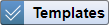 Name of author (and co-authors):Case Report Submission Eligibility CriteriaPlease consider if your submission meets the following eligibility criteria:The case report contributes to the current homeopathic medical literature.I have prescribed only one homeopathic remedy at a timeI am reporting a beneficial response to treatment, a novel treatment, an unexpected outcome, or an unexpected event during treatment.I have pre- and post- findings in connection with the homeopathic treatment, including preferably objective data that reflect expert external observation of any measurement of the patient. Objective evidence includes lab tests, X-ray reports, health care-provider examination or observation, or other similar data.I have obtained informed consent from the patient to report and publish his/her case on file.I excluded identifying data or protected health information of this patient.CONTINUE IF YOUR CASE MEETS THE ABOVE-MENTIONED CRITERIAI herewith declare that I have read  and respect the case report submission eligibility criteria. Please type YES if the above applies: _____Author InformationLast name:	 First name:	 Specialty:	 Affiliation: 	Address: Postal code: Country: E-mail	: Submission InstructionsPlease read these instructions carefully before filling the submission form. The submission form is organized into separate sections that need to be filled with the requested information. Graphic files such as clinical images and numerical data (such as tables and laboratory data) can be inserted into the relevant sections of this form as links (for instance Dropbox, GoogleDocs, etc.).Each completed submission form will be passed on to, and reviewed by, an independent international panel. Each of the Case report items will be scored separately, and a total score for each clinical case report will be calculated.Vithoulkas Compass will have no influence on the review process, nor on the selection of the authors who will be invited to present their case reports at the LMHI Congress. All of the authors will receive feedback on how their case report was scored.Sources usedThis form was developed in concordance with the latest CARE guidelines and the HOM-CASE CARE extension.  The CARE guidelines provide a framework that supports transparency and accuracy in the publication of case reports and the reporting of information from patient encounters.1. TitleInclude the words “case report” in the title. Describe what is of greatest interest to you as the author.  This could be the presentation, the diagnosis, a test result, the intervention, or the outcome.2. Key WordsProvide 2 to 5 key words that identify areas covered in this case report that will help readers locate this case report.3. IntroductionBriefly summarize the background and context of this case report. Include how it contributes to the homeopathic literature. 4. Patient Information and Presenting ConcernsDescribe the patient characteristics (such as the relevant demographics—age, gender, ethnicity, occupations) and their presenting concerns with relevant details of related past interventions. Include important medical and family history, co-morbidities and interventions including self-care.5. Clinical FindingsDescribe important physical examination (PE) and clinical findings, include diagnostic test results. Homeopathic clinical history details, including the homeopathic symptoms used for the remedy decision.6. TimelineCreate a timeline that reports important milestones related to patient diagnoses and interventions and includes specific dates and times in a table, figure, or graphic.  Examples are available on the CARE website. The most simple approach is a table with the most imporant milestones.7. Diagnostic focus and assessmentProvide an assessment of the conventional diagnostic methods (including laboratory testing, imaging results, questionnaires, referral diagnostic information), as well as the homeopathic 'remedy diagnosis' process: Type of homeopathic analysis, type of repertory used, types of symptom(s) used, for instance 'keynote', or 'trigger' symptoms. 8. Therapeutic interventionDescribe the types and dosage/intensity of  the interventions(s) (including preventive, lifestyle) the rationale behind the therapy(ies), the type of homeopathy (e.g. unrestricted individualization, isopathy), the name, potency, potency scale, manufacturer and galenic form of the homeopathic remedy.9. Follow-up and outcomesPlease describe the clinical course of this case including all follow-up visits, adherence to the intervention and how this was assessed and adverse effects, unanticipated events homeopathic aggravation, etc. Describe patient and clinical assessed outcomes, etc.10. DiscussionDescribe the strengths and limitations of this case report including case management, and the scientific and recent medical literature related to this case report. Discuss the rationale for your conclusions such as potential causation and the ways this case might be generalized to a larger population of practitioners.  Used the modified Naranjo Criteria (MONARCH) if possible to support the causality assessment. What are the main findings of this case report and what are the 'take-away' messages?11. Learning pointsPlease add 3-5 bullet points about what are the learning points of this clinical case. What is the educational merit of this case to the homeopathic  community?12. Patient perspective (optional)Whenever appropriate, the patient should share their experience of their care in a narrative published within this case report. 